SHIRE OF NAREMBEEN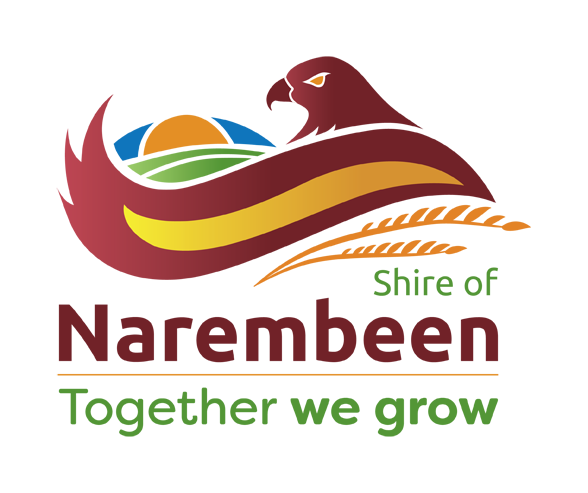 PUBLIC NOTICESchedule of Fees and Charges for year ended 30 June 2025 In accordance with s6.19 of the Local Government Act 1995, the Shire of Narembeen hereby gives notice of the Schedule of Fees and Charges for the year ended 30 June 2025, due to be imposed as of 1 July 2024. The schedule may be viewed on the Shires website www.narembeen.wa.gov.au or by contacting the Shire administration office on (08) 9064 7308 or emailing admin@narembeen.wa.gov.au. Ben ForbesActing Chief Executive Officer19 June 2024